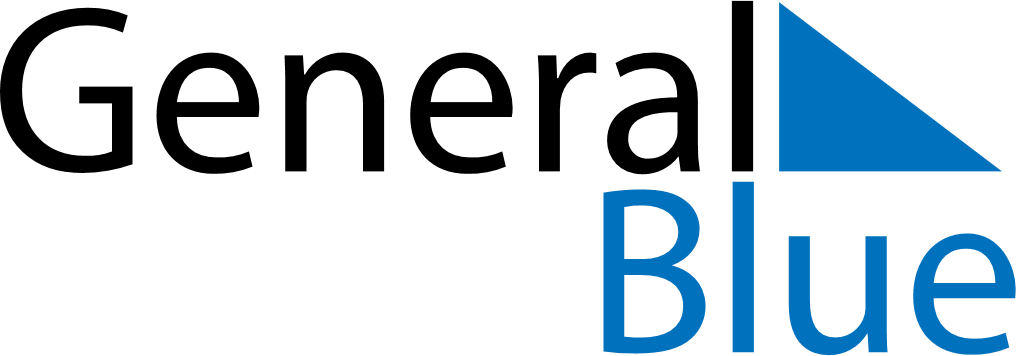 May 2020May 2020May 2020May 2020May 2020May 2020VietnamVietnamVietnamVietnamVietnamVietnamMondayTuesdayWednesdayThursdayFridaySaturdaySunday123Labour Day45678910Dien Bien Phu Victory Day
Buddha’s Birthday1112131415161718192021222324President Ho Chi Minh’s Birthday25262728293031NOTES